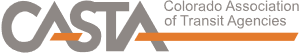 Professional Transit Driver Certification (PTDC) ProgramProfessional Transit Driver Certification (PTDC) ProgramProfessional Transit Driver Certification (PTDC) ProgramProfessional Transit Driver Certification (PTDC) ProgramInstructions: Please fill out the form entirely and attach any applicable documents. Candidates must meet all of the eligibility requirements and have the agency’s recommendation for enrolling in the Professional Transit Driver Certification (PTDC) Program.Instructions: Please fill out the form entirely and attach any applicable documents. Candidates must meet all of the eligibility requirements and have the agency’s recommendation for enrolling in the Professional Transit Driver Certification (PTDC) Program.Instructions: Please fill out the form entirely and attach any applicable documents. Candidates must meet all of the eligibility requirements and have the agency’s recommendation for enrolling in the Professional Transit Driver Certification (PTDC) Program.Instructions: Please fill out the form entirely and attach any applicable documents. Candidates must meet all of the eligibility requirements and have the agency’s recommendation for enrolling in the Professional Transit Driver Certification (PTDC) Program.Candidate Information Candidate Information Candidate Information Candidate Information First Name:MI:Last Name:Email:Email:Email:Current Employer Name:Current Employer Contact Person:Contact Person Phone:Contact Person Phone:Contact Person Phone:Program Eligibility Section: You must check each box for the following questions to be eligible for the program.Program Eligibility Section: You must check each box for the following questions to be eligible for the program.Program Eligibility Section: You must check each box for the following questions to be eligible for the program.Program Eligibility Section: You must check each box for the following questions to be eligible for the program.I have a valid CDL or Colorado Drivers’ LicenseI have a current DOT Medical Certification Card or I am not required to obtain one for my drivers’ licenseI have at least 2,100 driving hours of a transit vehicle.I have acceptable attendance according to my agencies policiesI have had no preventable (as defined by my agency) accidents in the past 2,100 hours of driving.I have successfully completed all of the following Core training classes:PASSDefensive DrivingCPR/First AidI have a valid CDL or Colorado Drivers’ LicenseI have a current DOT Medical Certification Card or I am not required to obtain one for my drivers’ licenseI have at least 2,100 driving hours of a transit vehicle.I have acceptable attendance according to my agencies policiesI have had no preventable (as defined by my agency) accidents in the past 2,100 hours of driving.I have successfully completed all of the following Core training classes:PASSDefensive DrivingCPR/First AidI have a valid CDL or Colorado Drivers’ LicenseI have a current DOT Medical Certification Card or I am not required to obtain one for my drivers’ licenseI have at least 2,100 driving hours of a transit vehicle.I have acceptable attendance according to my agencies policiesI have had no preventable (as defined by my agency) accidents in the past 2,100 hours of driving.I have successfully completed all of the following Core training classes:PASSDefensive DrivingCPR/First AidI have a valid CDL or Colorado Drivers’ LicenseI have a current DOT Medical Certification Card or I am not required to obtain one for my drivers’ licenseI have at least 2,100 driving hours of a transit vehicle.I have acceptable attendance according to my agencies policiesI have had no preventable (as defined by my agency) accidents in the past 2,100 hours of driving.I have successfully completed all of the following Core training classes:PASSDefensive DrivingCPR/First AidRequired Documents: The following documents must be attached to the application.Required Documents: The following documents must be attached to the application.Required Documents: The following documents must be attached to the application.Required Documents: The following documents must be attached to the application.I have attached training certifications for all of the Core training classes above.I have attached a copy of my valid CDL or Colorado Drivers’ License.I have attached a copy of current DOT Medical Certification Card or I am not required to obtain one for my drivers’ license.I have attached training certifications for all of the Core training classes above.I have attached a copy of my valid CDL or Colorado Drivers’ License.I have attached a copy of current DOT Medical Certification Card or I am not required to obtain one for my drivers’ license.I have attached training certifications for all of the Core training classes above.I have attached a copy of my valid CDL or Colorado Drivers’ License.I have attached a copy of current DOT Medical Certification Card or I am not required to obtain one for my drivers’ license.I have attached training certifications for all of the Core training classes above.I have attached a copy of my valid CDL or Colorado Drivers’ License.I have attached a copy of current DOT Medical Certification Card or I am not required to obtain one for my drivers’ license.Candidate Statement: Please state (in a few sentences) why you are interested in obtaining the Professional Transit Driver Certification (PTDC).Candidate Statement: Please state (in a few sentences) why you are interested in obtaining the Professional Transit Driver Certification (PTDC).Candidate Statement: Please state (in a few sentences) why you are interested in obtaining the Professional Transit Driver Certification (PTDC).Candidate Statement: Please state (in a few sentences) why you are interested in obtaining the Professional Transit Driver Certification (PTDC).Candidate Acknowledgement:Candidate Acknowledgement:Candidate Acknowledgement:Candidate Acknowledgement:I understand that I must meet all of the program requirements to be eligible for the Professional Transit Driver Certification (PTDC).I understand that I must meet all of the program requirements to be eligible for the Professional Transit Driver Certification (PTDC).I understand that I must meet all of the program requirements to be eligible for the Professional Transit Driver Certification (PTDC).I understand that I must meet all of the program requirements to be eligible for the Professional Transit Driver Certification (PTDC).Candidate Signature:Candidate Signature:Candidate Signature:Date: 	/ 	/ 	MONTH	DAY	YEARTHIS SECTION IS TO BE COMPLETED BY THE AGENCYTHIS SECTION IS TO BE COMPLETED BY THE AGENCYTHIS SECTION IS TO BE COMPLETED BY THE AGENCYTHIS SECTION IS TO BE COMPLETED BY THE AGENCYCandidate has the required 2,100 driving hours of a transit vehicle.Candidate has no preventable accidents (as defined by our agency) in the past 2,100 hours of drivingCandidate has completed all Core training classesCandidate has acceptable attendance according to our policiesAgency recommends this candidate for the Master Certification ProgramAgency Representative Printed Name:                                                               Signature:                                                                                                                   Date:                                                                                                                            Candidate has the required 2,100 driving hours of a transit vehicle.Candidate has no preventable accidents (as defined by our agency) in the past 2,100 hours of drivingCandidate has completed all Core training classesCandidate has acceptable attendance according to our policiesAgency recommends this candidate for the Master Certification ProgramAgency Representative Printed Name:                                                               Signature:                                                                                                                   Date:                                                                                                                            Candidate has the required 2,100 driving hours of a transit vehicle.Candidate has no preventable accidents (as defined by our agency) in the past 2,100 hours of drivingCandidate has completed all Core training classesCandidate has acceptable attendance according to our policiesAgency recommends this candidate for the Master Certification ProgramAgency Representative Printed Name:                                                               Signature:                                                                                                                   Date:                                                                                                                            Candidate has the required 2,100 driving hours of a transit vehicle.Candidate has no preventable accidents (as defined by our agency) in the past 2,100 hours of drivingCandidate has completed all Core training classesCandidate has acceptable attendance according to our policiesAgency recommends this candidate for the Master Certification ProgramAgency Representative Printed Name:                                                               Signature:                                                                                                                   Date:                                                                                                                            